THỂ DỤC THỂ THAO NÂNG CAO SỨC KHỎEMuốn khỏe đẹp thì phải tập thể thaoAi muốn khỏe đẹp thì phải tập thể thaoPhương châm của các cô và trò lớp Mẫu giáo lớn A2 : “ Có sức khỏe là có tất cả “ . Mỗi sáng sau khi tới lớp hoạt động thể dục của lớp A2 rất sông động, tạo cho các con một tâm thể sáng khoái cho cả một ngày ở lớp. 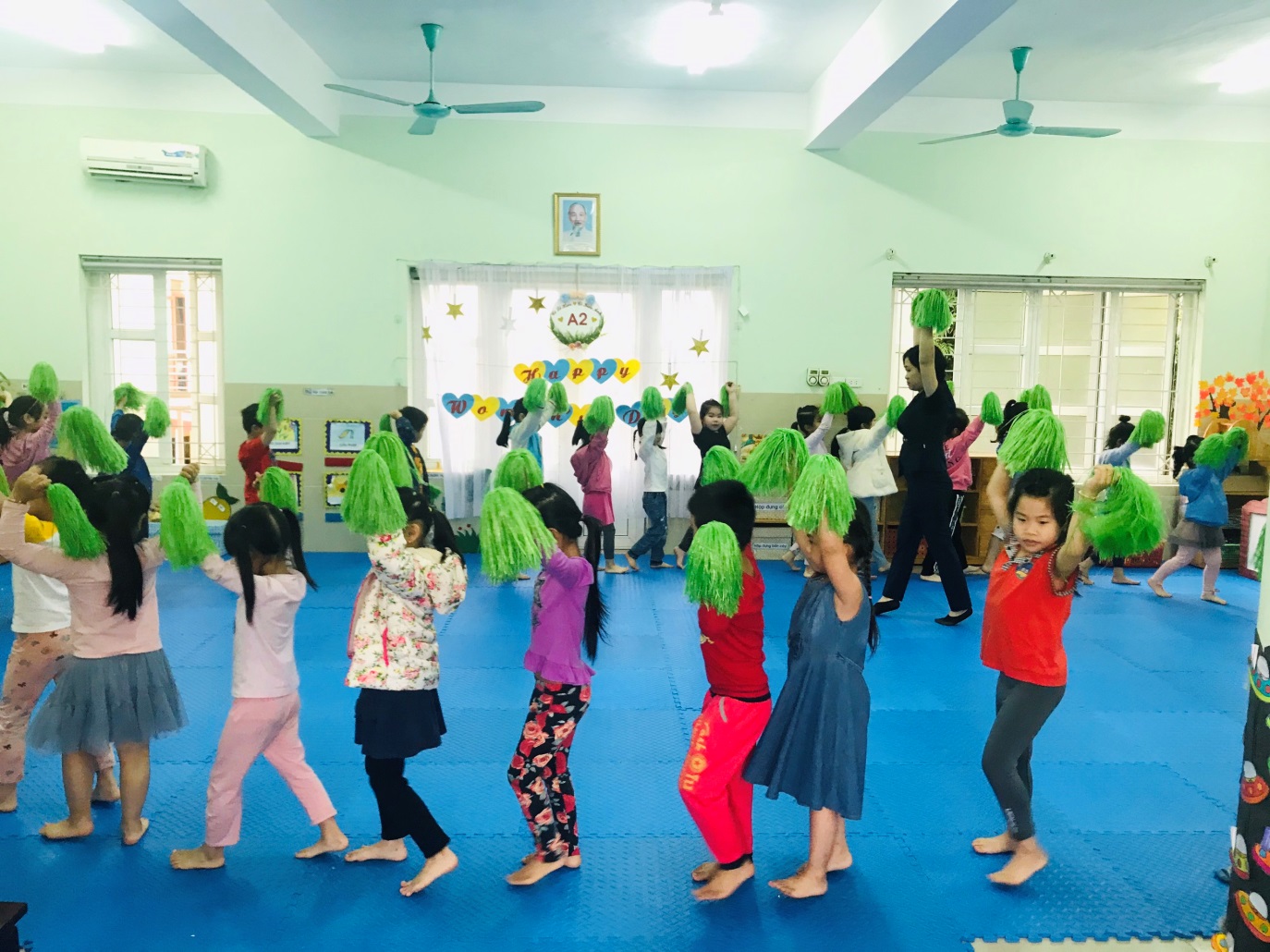 Các bé lớp A2 khởi động bài tập thể dục sáng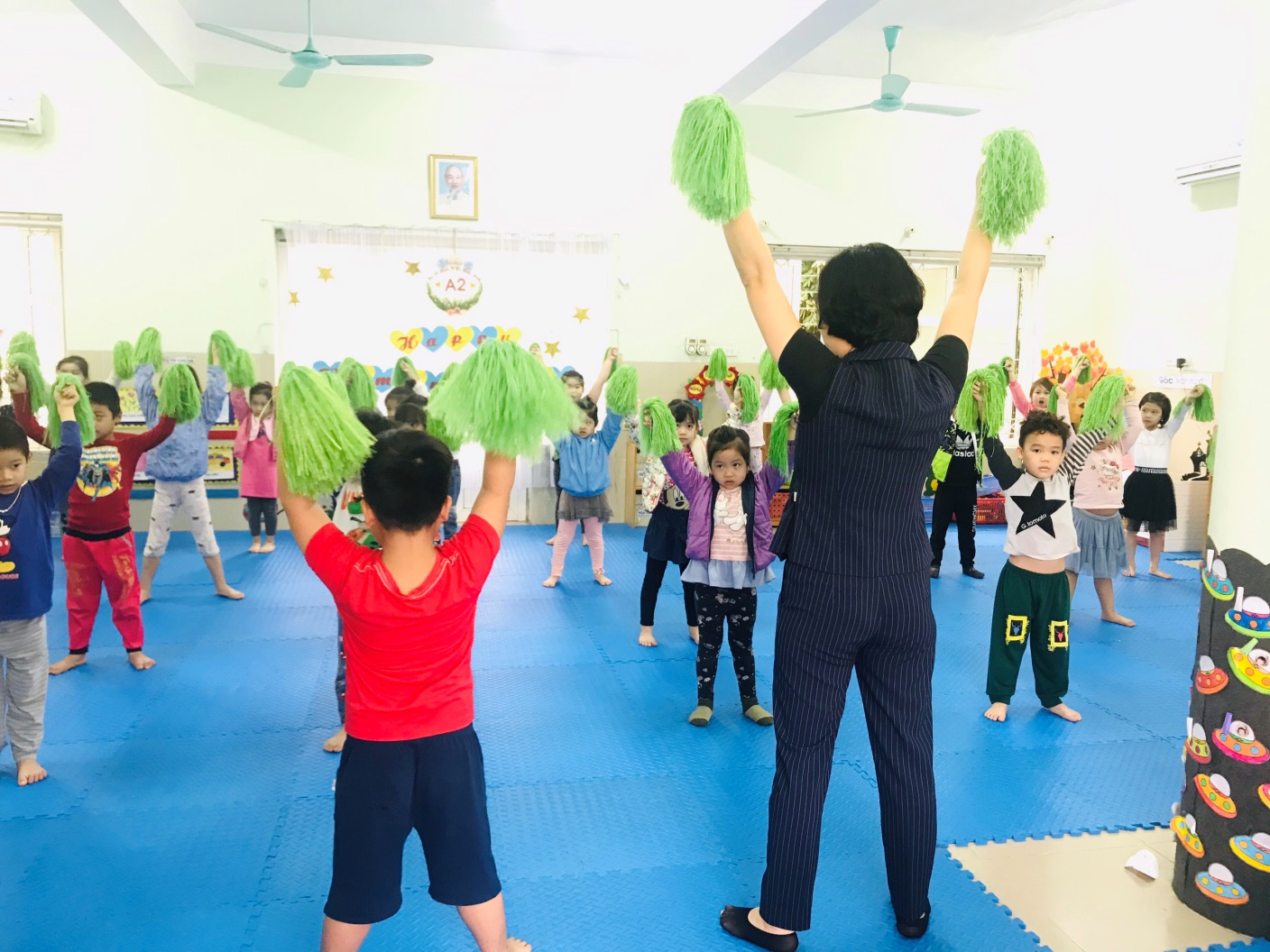 Các bé lớp A2 tập bài tập thể dục sáng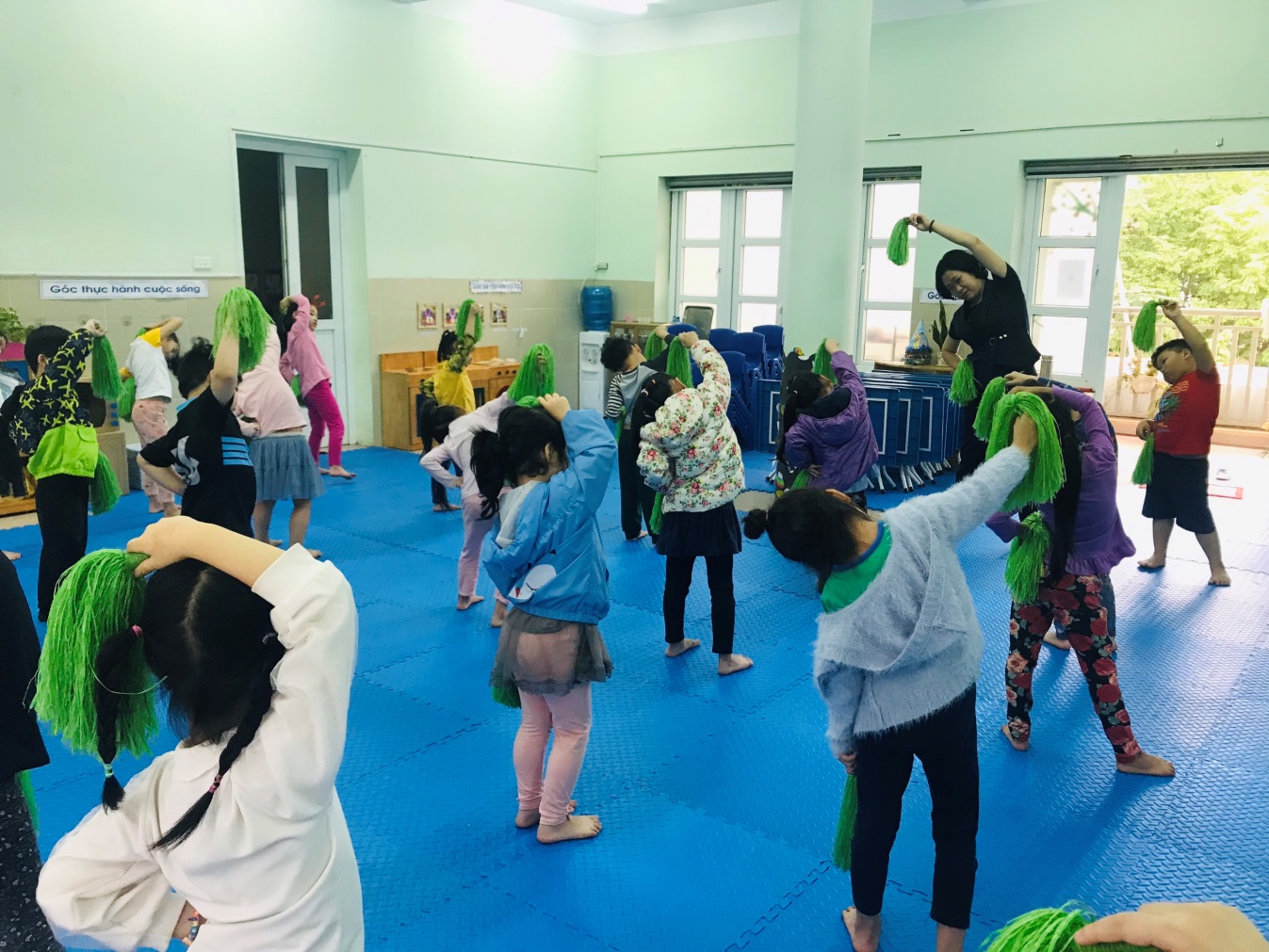 Các bé lớp A2 tập bài tập thể dục sángNào các bạn nhỏ ơi hãy cùng chúng tớ “ Thể dục thể thao , nâng cao sức khỏe “ nhé !